

Hej Snart är det dags att åka på övernattnings cup och det finns förväntansfulla både spelare och ledare inför detta kan vi tro. Då kan det vara på sin plats med lite praktisk information som kan vara bra att känna till inför vårat deltagande i GIFF CUPEN 2019. Här har vi ställt samman några olika saker att tänka på och känna till inför vårat äventyr. 
TIDSPLANERING GIFFCUPEN 27-28/4 2019 Lördag 27/409:00 		Samling på ICA Parkhallens parkering i Örebro09:15 		Gemensam avresa mot Tidaholm (tar ca 2 timmar enligt google maps)11.15 		Ankomst till skolan där vi skall övernatta11.15-13.15 	Inkvartering på skolan (vi förbereder sovsal med bäddning mm)		Gemensam lunch (egen medhavd) som vi äter vid sovsalen troligen13.15 		Avresa mot Ulvesborg där samtliga våra tre lag skall spela sina matcher.13.30 		Ankomst Ulvesborg och uppsamling med respektive lag. 14.00-ca 19:00 	Matchschema (se spelschema för respektive lag)		Dusch efter sista matchen19.10 		Avresa mot skolan som serverar middag.Söndag 28/4Söndagens seedade gruppspelsmatcher beroende på lördagens resultat och schema för detta kan inte sättas förrän vi vet hur vi kommer spela. Kommer få meddelas på plats.ATT TÄNKA PÅ FÖRE AVRESANHär kommer ett förslag på packlista och ett antal förhållningsregler vi ledare har satt upp för att cupen ska fungera så bra som möjligt. Vi vill att ni läser igenom förhållningsreglerna med era barn så att de är med på vad som gäller. Vi kommer att upprepa dem när vi kommit fram till cupen också.

PACKLISTA
- Matchtröja, svarta matchshorts och svarta matchstrumpor (finns extra svarta tränings strumpor är det bra att ta med då byte kan behövas om det blir blött) 
VIKTIGT Matchtröjan måste vara med för att spela det finns inga reservtröjor att låna!!!
- Vattenflaska
- Fotbollskor
- Inneskor/Sandaler (bra att ha när vi är på skolan vi bor i, fötterna behöver få vila från skorna en stund)
- AIK-overallen för er som har.
- Väska/rygga att bära matchkläder, handduk och ombyte i.
- Ombyteskläder (t-shirt, kalsonger, strumpor mm)
- Kudde
- Madrass av något slag att sova på (OBS krav från Cup arrangören att den ej får överskrida 90 cm, dvs inga stora/breda underlag … om man inte räknar med att dela sin säng med sig med grannen)
- Sovsäck eller lakan/örngott/underlakan
- Bok/Kalle-pocket/tidning, kortlek eller något annat att läsa när vi slappar på kvällen
- Handduk och duschtvål
- Tandborste och tandkräm
- En påse att lägga smutskläder, för att de inte ska ligga slängda över hela klassrummet
- Medhavd lunch att äta innan första matchen på lördagen.  
- Ta även med enklare förtäring som banan, smörgås exempelvis för att äta mellan matcher om orken tryter.

FÖRHÅLLNINGSREGLER
Vi är 38 spelare och 7 ledare. För att vi alla ska ha två roliga dagar och att cupdeltagandet ska fungera på ett bra sätt finns det vissa regler alla i laget behöver följa. 
Vi hoppas att barn och vuxna vill följa vår struktur:- Vi är ett lag! Vi tar hand om varandra, är schyssta mot varandra och peppar varandra. Alla får vara med och vi hjälps åt att se till att alla känner sig delaktiga och vi ska ha KUL!
- Vi uppträder sportsmannamässigt före, under och efter match.
- Vi passar tider! Det är många matcher och många hållpunkter i schemat att hålla reda på. Säger vi en tid för samling ska samtliga spelare och ledare vara i tid.
- Vi använder ett vårdat språk. Det finns ingen anledning att säga alla fula ord vi kan i varje mening bara för att pappa/mamma inte är där och lyssnar.
- Vi respekterar tiden som kommer att gälla för användning av telefon. Telefoner kommer att användas för att kommunicera hem mm vid behov det är inte tanken att vi sitter och spelar.
- Vi äter maten som serveras gemensamt och äter inte godis eller dricker läsk under cupen.
- Vi respekterar kompisar och ledare som vill sova när det är läggdags och försöker sova för en bra prestation dagen efter.
- Vi anstränger oss och gör vårt bästa varje match. Det viktiga är inte att vinna utan att vi har kul och gör vårt bästa och ser de här dagarna som en utbildning i att bli bättre på vår idrott och för att stärka laggemenskapen.PRAKTISK INFORMATION KRING CUPEN
BOENDE 

Vi bor i följande lokal: Sparbankshallen, Hökensåsskolan 
Våra tre lag bor i denna byggnad, det finns sovplatser/toaletter/ducsh. Övrig viktig info gällande boendet Samtliga sovplatser är på hårdgolv. Sov underlag som t.ex. luftmadrass får ej vara bredare än 90 cm.BOENDE FÖR ANHÖRIGA REKOMMENDERAS ATT MAN KONTAKTAR TIDAHOLMS TURISTBYRÅ PÅ TEL. 0502-606208 
MÅLTIDERMaten serveras på Forsenaskolan för samtliga våra 3 lag, följande måltider serveras:Datum	Tid	Måltid	Plats27/4	19:15	Middag	Hökensåsskolan 228/4	08:00	Frukost	Hökensåsskolan 228/4	12:00	Lunch	Hökensåsskolan 2
. 

SPELINFORMATION Spelform 
Speldag:	Lördag & Söndag 27/4-28/4
Planstorlek:	7-manna
Speltid:	2x12 minAntal matcher
Totalt 6st (3st under Lördagen & 3st spelas på Söndagen), matcherna koncentreras inom 5tim/speldag. Söndagens matcher spelas i seedade gruppspelsmatcher beroende på lördagens resultat. (Inga vinnare eller segrare utses).Regler
Bakåtpassa är tillåtet till målvakten, målvakten får ta upp med händerna. Inspark och utspark får både sparkas och kastas ut. Även helvolley från målvakt vid inspark är ok.SpelschemanLagindelning kommer ske via laget.se som vanligt. 
Adolfsbergs IK Svart (Grupp A)Adolfsbergs IK Gul (Grupp F) Adolfsbergs IK Vit (Grupp G) MatchplanerVi i P12 gruppen spelar våra matcher på Ulvesborg (UL) vilken är huvudarenan av Giffcupen.Följande finns på plats på Ulvesborg:
Kiosk, Grill, Café, Omklädningsrum, Duschar, Tävlingsledning och Resultatkansli
KÖRSCHEMAN I SAMBAND MED CUPENKörschema kommer läggas upp under laget.se.
ÖVRIG CUPINFORMATIONFör vidare information kring cupen hänvisas till GIFF CUPENS hemsida:
http://www.giffcupen.se
KARTA ÖVER VAR VI BOR/SPELAR OCH ÄTER VÅR MAT I TIDAHOLM: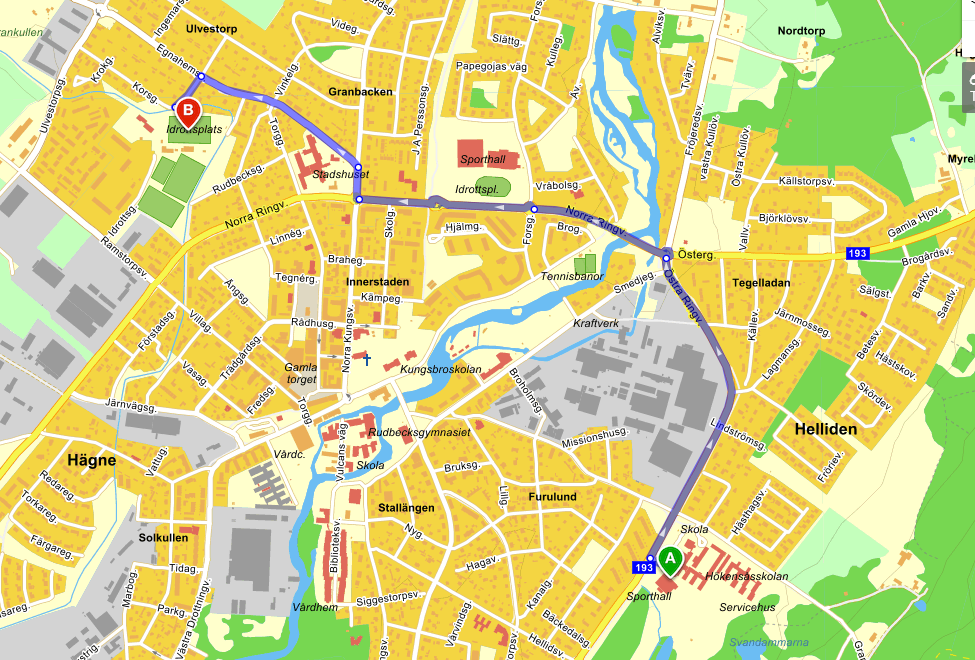 Mvh Ledarna i Adolfsbergs IK P07DagTidSpelplatsHemmalagBortalag27/0414:30Ul2AIK P07 Blå CityBankeryd SK GulLäs mer27/0414:30UL3Adolfsbergs IK vitLerkils IF blåLäs mer27/0416:00UL3Bankeryd SK GulAdolfsbergs IK vitLäs mer27/0416:00Ul2Lerkils IF blåAIK P07 Blå CityLäs mer27/0418:00UL3AIK P07 Blå CityAdolfsbergs IK vitLäs mer27/0418:00Ul2Bankeryd SK GulLerkils IF blåLäs merDagTidSpelplatsHemmalagBortalag27/0414:00UL6Kalmar södra IF lag blåAIK P07 Blå UnitedLäs mer27/0414:00UL7Skövde AIK 1Adolfsbergs IK gulLäs mer27/0416:00UL7AIK P07 Blå UnitedSkövde AIK 1Läs mer27/0416:00UL6Adolfsbergs IK gulKalmar södra IF lag blåLäs mer27/0417:30UL7Kalmar södra IF lag blåSkövde AIK 1Läs mer27/0417:30UL6AIK P07 Blå UnitedAdolfsbergs IK gulLäs merDagTidSpelplatsHemmalagBortalag27/0414:30UL7Lidköpings FK RödAdolfsbergs IK svartLäs mer27/0414:30UL6Lerkils IF rödNorrstrands IFLäs mer27/0416:30UL7Adolfsbergs IK svartLerkils IF rödLäs mer27/0416:30UL6Norrstrands IFLidköpings FK RödLäs mer27/0418:00UL6Lidköpings FK RödLerkils IF rödLäs mer27/0418:00UL7Adolfsbergs IK svartNorrstrands IFLäs mer